The Benefice of Martock, Kingsbury Episcopi and Ash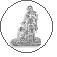 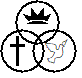 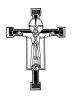 Baptism EnquiryThank you for your recent enquiry about baptism – everyone is entitled to be baptised in their Parish church and we look forward to welcoming you.  Baptism symbolises entry into the family of the church – an incredibly important occasion!Please initially complete this form so that the Benefice Office is aware of your request and preferences.All baptism candidates must undertake baptism preparation – now usually on second Sunday of each month in All Saints’ church, Martock.  You will be required to complete and sign a Baptism Application form once baptism preparation and a baptism date is confirmed.  Candidates detailsCandidates detailsCandidates detailsCandidates detailsCandidates detailsCandidates detailsCandidates detailsName of CandidateDate of birthAddressPhoneAddresse-mailParentsParentsParentsParentsParentsParentsParentsMotherOccupationOccupationOccupationFatherOccupationOccupationOccupationBAPTISM Service detailsBAPTISM Service detailsBAPTISM Service detailsBAPTISM Service detailsBAPTISM Service detailsBAPTISM Service detailsBAPTISM Service detailsBAPTISM PREPARATION - please select a dateBAPTISM PREPARATION - please select a dateAn allocated Saturday at 10.30am each month in All Saints’ church, Martock : Saturday 9 October, 6 November, 11 DecemberAn allocated Saturday at 10.30am each month in All Saints’ church, Martock : Saturday 9 October, 6 November, 11 DecemberAn allocated Saturday at 10.30am each month in All Saints’ church, Martock : Saturday 9 October, 6 November, 11 DecemberAn allocated Saturday at 10.30am each month in All Saints’ church, Martock : Saturday 9 October, 6 November, 11 DecemberAn allocated Saturday at 10.30am each month in All Saints’ church, Martock : Saturday 9 October, 6 November, 11 DecemberDATES OF POSSIBLE BAPTISM SERVICEDATES OF POSSIBLE BAPTISM SERVICECHURCH – please highlight or circle preferenceCHURCH – please highlight or circle preferenceAll Saints’ Martock All Saints’ Martock 11am on 1st or 2nd Sunday of month, immediately following 9.30am HC service11am on 1st or 2nd Sunday of month, immediately following 9.30am HC service11am on 1st or 2nd Sunday of month, immediately following 9.30am HC serviceCHURCH – please highlight or circle preferenceCHURCH – please highlight or circle preferenceHoly Trinity, AshHoly Trinity, Ash4th Sunday of month during 11am service4th Sunday of month during 11am service4th Sunday of month during 11am serviceCHURCH – please highlight or circle preferenceCHURCH – please highlight or circle preferenceSt Martin’s Kingsbury EpiscopiSt Martin’s Kingsbury Episcopi1st or 3rd Sunday during 10am service1st or 3rd Sunday during 10am service1st or 3rd Sunday during 10am serviceIf you do not live in the Parochial Parish of Martock, Ash or Kingsbury Episcopi, please indicate below your connection to your chosen church: If you do not live in the Parochial Parish of Martock, Ash or Kingsbury Episcopi, please indicate below your connection to your chosen church: If you do not live in the Parochial Parish of Martock, Ash or Kingsbury Episcopi, please indicate below your connection to your chosen church: If you do not live in the Parochial Parish of Martock, Ash or Kingsbury Episcopi, please indicate below your connection to your chosen church: If you do not live in the Parochial Parish of Martock, Ash or Kingsbury Episcopi, please indicate below your connection to your chosen church: If you do not live in the Parochial Parish of Martock, Ash or Kingsbury Episcopi, please indicate below your connection to your chosen church: If you do not live in the Parochial Parish of Martock, Ash or Kingsbury Episcopi, please indicate below your connection to your chosen church: 